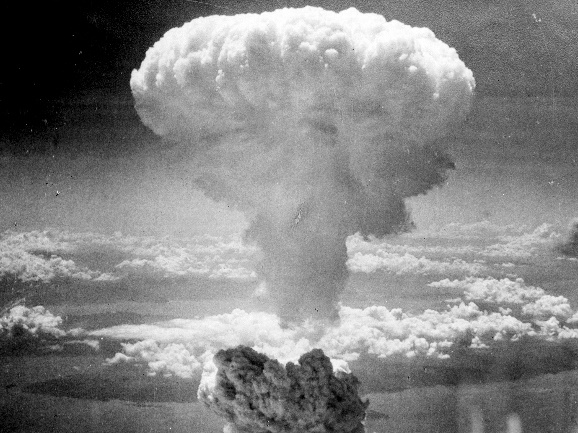 Use of Atomic Bombs in World War IIPrimary Documents The debatable issue for this project is:Was the United States justified in using atomic bombs against Japan in World War II?  These primary documents should be used as evidence to support arguments you build and make in this project.  The U.S. Was Justified in Using Atomic BombsSecretary of War Henry Stimson, Memoirs, 1947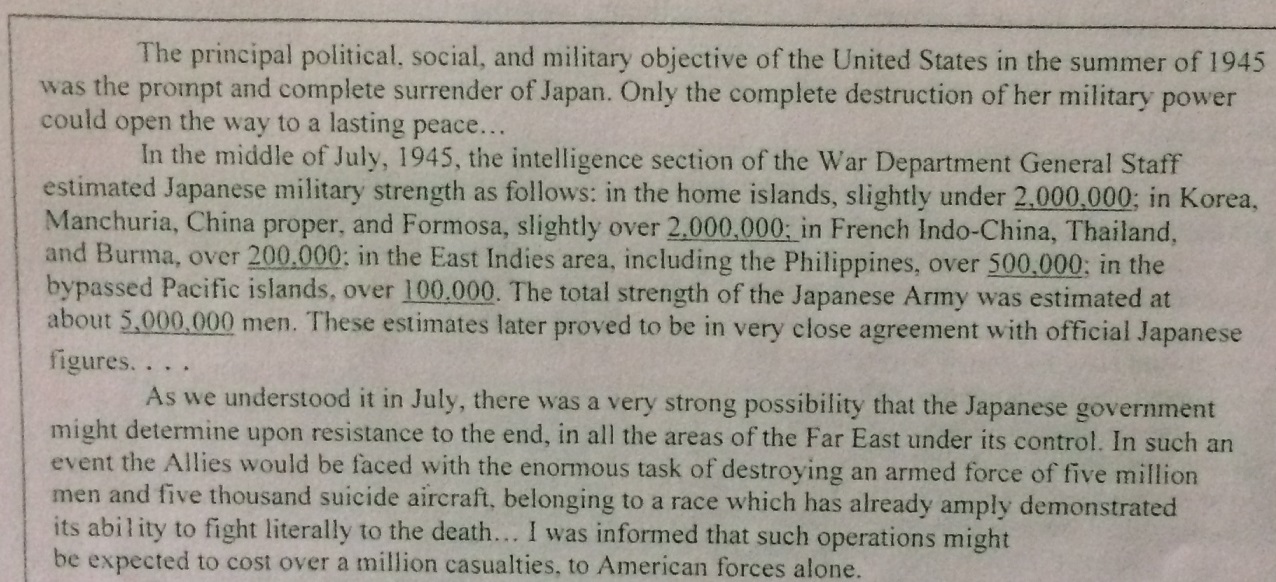 British Prime Minister Winston Churchill, Interview [re his learning that the U.S. completed the atomic bomb in July, 1945] with the British Broadcasting Corporation, 1953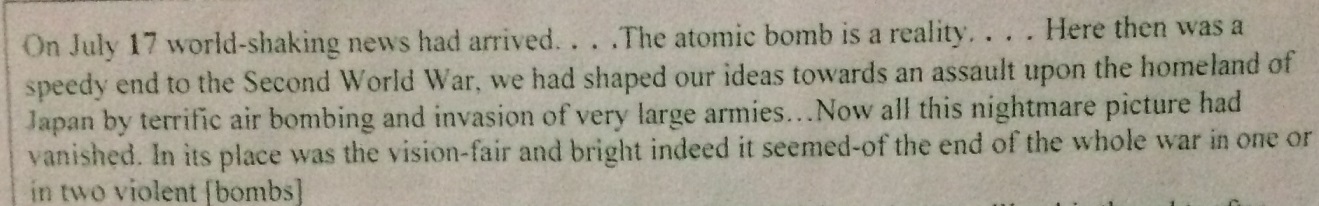 President Harry S. Truman, Radio Address, August 10, 1945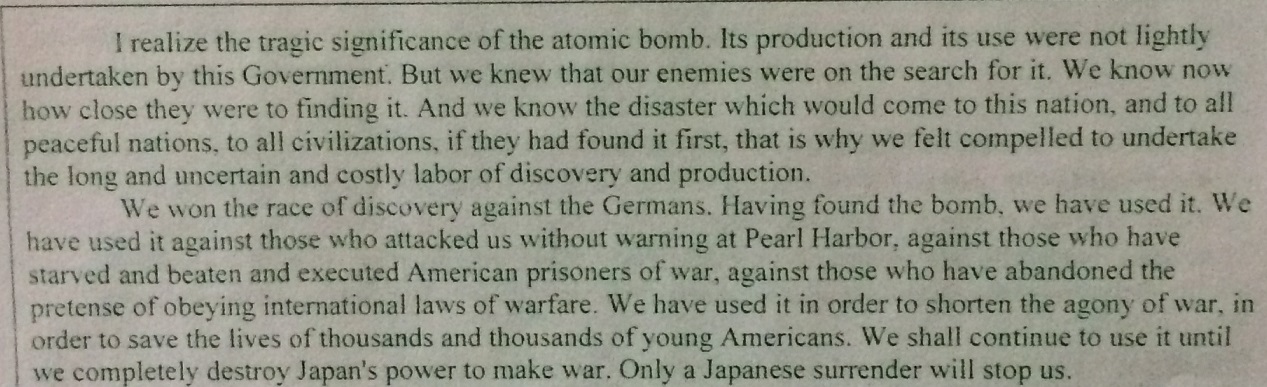 The U.S. Was Not Justified in Using Atomic BombsGeneral H.S. Arnold, Commander of the Air Force in World War II, Memoirs, 1949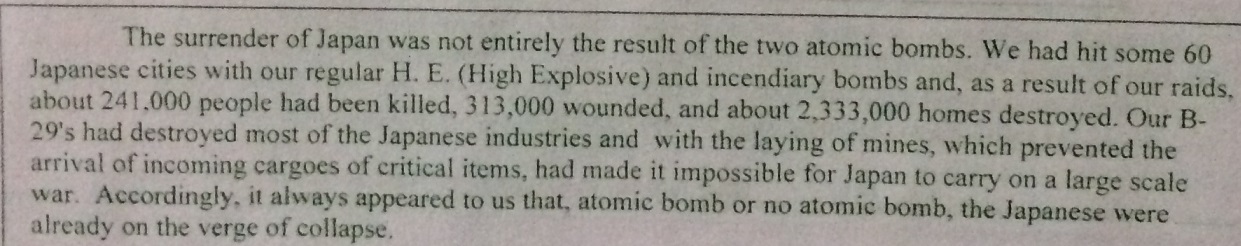 Leo Szilard, nuclear physicist, recollecting a 1945 meeting between U.S. military leader James Byrnes and 	nuclear physicists working on the bomb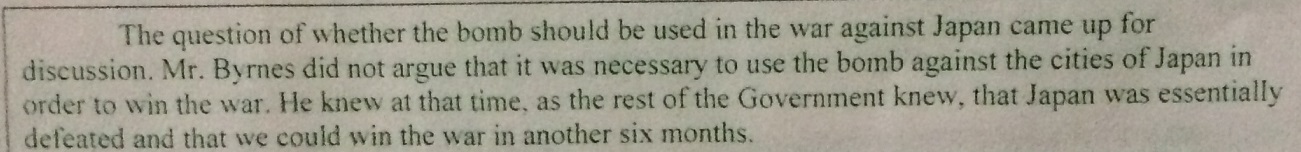 Notes from a meeting of the Joint Chiefs of Staff, June 20, 1945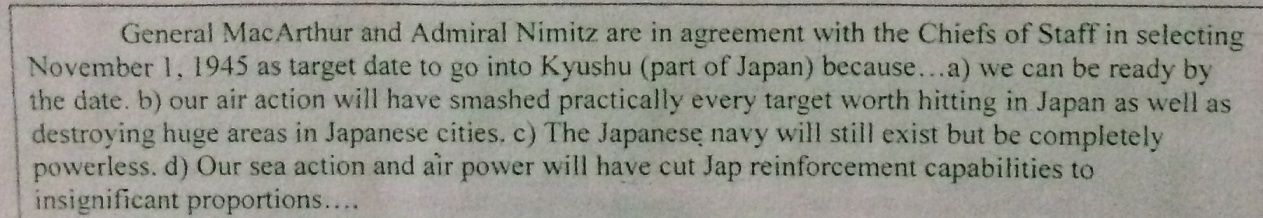 